S.T.E.A.M.EXPECTATIONSBe responsible.Keep food & drink out of the lab.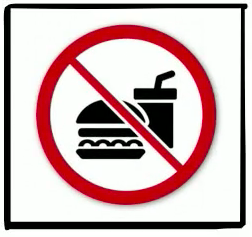 Use good citizenship.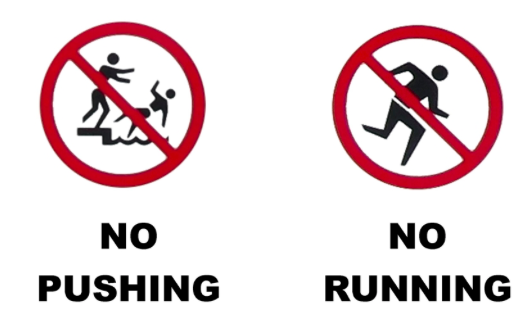 Be trustworthy.Only print with permission.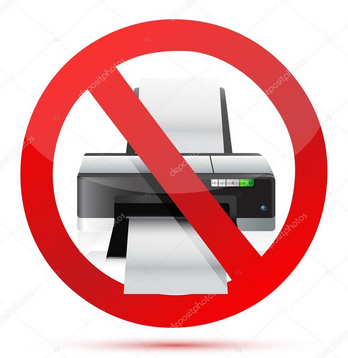 Be respectful.Clean your work area & put materials away.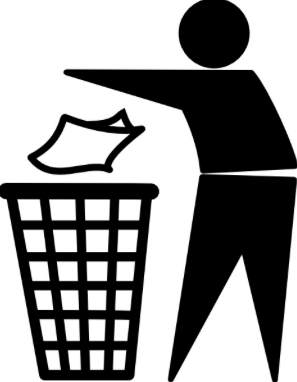 